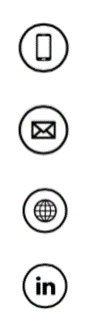 Describe your career objective in two or three short sentences. It’s handy to read the job description from the position you are applying to and add a couple of relevant keywords to this section. Key Skills –  | Here you can write about any work experience roles or volunteer positions in a brief sentence - describe your responsibilities in this role and the skills you developed. If you haven’t done either, don’t worry, just delete this part and move on to the next. | School, LocationJust stating the name of your school is sufficient, but if you have any relevant achievements, list them underneathi.e. 2021: Class Captain | xIn this area, you can write about any extracurricular activities that you enjoy doing, or any passions or interests you have.Referees{Name}
 No Experience Resume (Remove)  Phone Number

Email Address
List relevant skills herei.e. Strong organizational skillsi.e. Microsoft Wordi.e. Creativei.e. Great communication skillsi.e. Honest and reliableAnna Wood
Principal
School College
Mob: XXXX XXX XXX
Harvey DentEnglish TeacherSchool CollegeMob: XXXX XXX XXX